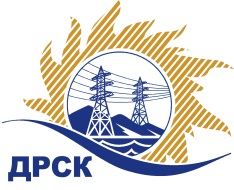 Акционерное Общество«Дальневосточная распределительная сетевая  компания»     (АО «ДРСК»)Протокол №188/УКС-ВПзаседания Закупочной комиссии по запросу предложений в электронной форме  на право заключения договора на выполнение работ: «Мероприятия по строительству и реконструкции электрических сетей до 10 кВ для технологического присоединения потребителей (в том числе ПИР) на территории филиала «Приморские ЭС» (Партизанский район, с. Екатериновка, г. Партизанск, с Хмыловка, с. Хмельницкое, с. Тигровое, с. Владимиро-Александровское, д. Кирилловка, с. Бровничи, с. Золотая Долина, с. Голубовка, с. Фроловка, автодорога Находка-Лазо-Ольга-Кавалерово)».  (Лот № 11906).СПОСОБ И ПРЕДМЕТ ЗАКУПКИ:запрос предложений в электронной форме  на право заключения договора на выполнение работ: «Мероприятия по строительству и реконструкции электрических сетей до 10 кВ для технологического присоединения потребителей (в том числе ПИР) на территории филиала «Приморские ЭС» (Партизанский район, с. Екатериновка, г. Партизанск, с Хмыловка, с. Хмельницкое, с. Тигровое, с. Владимиро-Александровское, д. Кирилловка, с. Бровничи, с. Золотая Долина, с. Голубовка, с. Фроловка, автодорога Находка-Лазо-Ольга-Кавалерово)».  (Лот № 11906).ВОПРОСЫ, ВЫНОСИМЫЕ НА РАССМОТРЕНИЕ ЗАКУПОЧНОЙ КОМИССИИ:Об утверждении результатов процедуры переторжки. О ранжировке заявок.О выборе победителя закупки.По вопросу № 1Признать процедуру переторжки состоявшейся.Принять условия заявок Участников после переторжки:По вопросу № 2Утвердить расчет баллов по результатам оценки заявок: Утвердить ранжировку заявок:По вопросу № 3Признать Победителем закупки Участника, занявшего 1 (первое) место в ранжировке по степени предпочтительности для Заказчика: ООО "ТЕХЦЕНТР" 
ИНН/КПП 2539057716/253901001 ОГРН 1032502131056 с ценой заявки не более  7 937 111.15 руб. без учета НДС.Сроки выполнения работ: Начало работ –  с момента заключения договора. Окончание работ – 01.04.2019 г.Условия оплаты: в течение 30 (тридцати) календарных дней с даты подписания актов выполненных работ, на основании выставленных Подрядчиком счетов.Инициатору договора обеспечить подписание договора с Победителем не ранее чем через 10 (десять) календарных дней и не позднее 20 (двадцати) календарных дней после официального размещения итогового протокола по результатам закупки.Победителю закупки в срок не позднее 3 (трех) рабочих дней с даты официального размещения итогового протокола по результатам закупки обеспечить направление по адресу, указанному в Документации о закупке, информацию о цепочке собственников, включая бенефициаров (в том числе конечных), по форме и с приложением подтверждающих документов согласно Документации о закупке.Секретарь Закупочной комиссии1 уровня АО «ДРСК                                              ____________________          Елисеева М.Г.Исп. Чуясова.Тел. (4162) 397-268город Благовещенск№ ЕИС 31807372013«11» марта 2019 года№ п/пДата и время регистрации заявкиНаименование, ИНН Участника и/или его идентификационный номерЦена заявки до переторжки, 
руб. без НДСЦена заявки после переторжки, 
руб. без НДС 25.01.2019 07:40ООО "ЭРЛАНГ" 
ИНН/КПП 2540115779/253601001 
ОГРН 10525044515159 100 000.009 100 000.0005-03-2019 08:36:45 ООО "ТЕХЦЕНТР" 
ИНН/КПП 2539057716/253901001 
ОГРН 10325021310568 424 643.167 937 111.1505-03-2019 08:30:03ООО «Дальэнергострой» 
ИНН/КПП 2508071647/250801001 
ОГРН 10525017156618 000 000.007 985 000.0005-03-2019 08:31:59ООО "Востокэнергосервис" 
ИНН/КПП 2536299964/253601001 
ОГРН 11625360978668 670 000.007 979 000.00Критерий оценки (подкритерий)Весовой коэффициент значимостиВесовой коэффициент значимостиКоличество баллов, присужденных заявке по каждому критерию / подкритерию
(с учетом весового коэффициента значимости) Количество баллов, присужденных заявке по каждому критерию / подкритерию
(с учетом весового коэффициента значимости) Количество баллов, присужденных заявке по каждому критерию / подкритерию
(с учетом весового коэффициента значимости) Количество баллов, присужденных заявке по каждому критерию / подкритерию
(с учетом весового коэффициента значимости) Критерий оценки (подкритерий)критерия подкритерияООО "ЭРЛАНГ" 
ИНН/КПП 2540115779/253601001 
ОГРН 1052504451515ООО "ТЕХЦЕНТР" 
ИНН/КПП 2539057716/253901001 
ОГРН 1032502131056ООО «Дальэнергострой» 
ИНН/КПП 2508071647/250801001 
ОГРН 1052501715661ООО "Востокэнергосервис" 
ИНН/КПП 2536299964/253601001 
ОГРН 1162536097866Критерий оценки 1: Цена договора90%-//-0,63631,13001,10971,1122Критерий оценки 2: Квалификация (предпочтительность) участника10%-//-0,500,500,000,50Подкритерий 2.1: Деловая репутация (участие в судебных разбирательствах)-//-10%0,500,500,500,50Подкритерий 2.2: Опыт выполнения аналогичных профилю лота работ -//-90%4,504,500,004,50Итоговый балл заявки 
(с учетом весовых коэффициентов значимости)Итоговый балл заявки 
(с учетом весовых коэффициентов значимости)Итоговый балл заявки 
(с учетом весовых коэффициентов значимости)1,13631,63001,15971,6122Место в ранжировке (порядковый № заявки)Дата и время регистрации заявкиНаименование, ИНН Участника и/или его идентификационный номерИтоговая цена заявки, 
руб. без НДС Возможность применения приоритета в соответствии с 925-ПП1 место05-03-2019 08:36:45 ООО "ТЕХЦЕНТР" 
ИНН/КПП 2539057716/253901001 
ОГРН 10325021310567 937 111.15нет2 место05-03-2019 08:31:59ООО "Востокэнергосервис" 
ИНН/КПП 2536299964/253601001 
ОГРН 11625360978667 979 000.00нет3 место05-03-2019 08:30:03ООО «Дальэнергострой» 
ИНН/КПП 2508071647/250801001 
ОГРН 10525017156617 985 000.00нет4 место25.01.2019 07:40ООО "ЭРЛАНГ" 
ИНН/КПП 2540115779/253601001 
ОГРН 10525044515159 100 000.00нет